Приложение 8муниципальное автономное дошкольное образовательное учреждениегорода Новосибирска«Детский сад № 298 комбинированного вида» 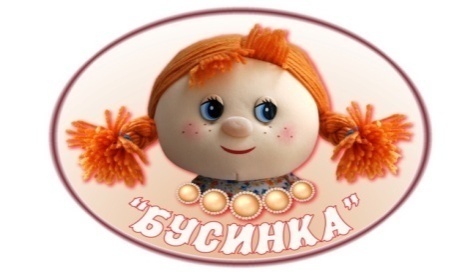 Конспект совместной организованной деятельности с детьми 2-ой группы раннего возраста«Твердый и мягкий »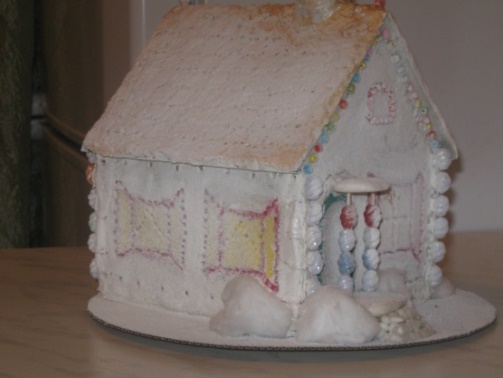 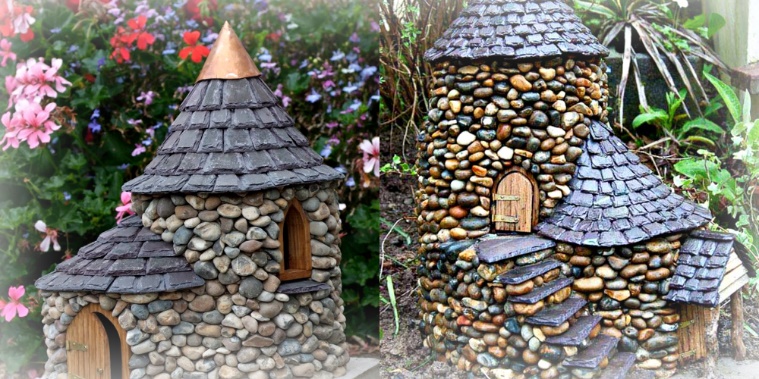             Автор:            Воспитатель- Бедункович И.А.Новосибирск, 2019Цель: формировать у детей различать и называть качества предметов «твердый», «мягкий.»Задачи: способствовать формированию навыков экспериментированияформировать умение находить мягкие и твердые предметы на ощупьвоспитывать доброжелательное отношение к лесным жителям.активизировать в речи слова «твердый», «крепкий», «мелкая», «белая», «легкая»Оборудование и материалы: сказочный персонаж-игрушка Смурфик, письмо, лесная поляна, длинная и короткая дорожка, чудесный мешочек с мягкими и твердыми предметами. У воспитателя для опыта: поднос с камешками и ватой, баночка с водой, ложка. У каждого ребенка на столе: тарелочка с камешком и ватой, баночка с водой, ложка.Ход совместной деятельности:Воспитатель:Ребята, к нам сегодня пришло письмо из одного очень удивительного места. Давайте его прочитаем:«Жил был в лесу старый Смурф. Гуляя по лесу, нашел он старую шляпу и сделал из нее домик. Тепло и уютно было гному в этом домике. Но однажды подул сильный ветер и унес шляпу. Остался он опять без домика. Сидит в лесу на пенечке около елочек грустный, замерз, даже разговаривать ни с кем не хочет. Пробегала мимо него лисичка и посоветовала построить новый домик из ваты и принесла ее ему. А зайчик тоже пожалел Смурфа и посоветовал построить новый домик из камешков. Ребята, мы-лесные жители просим вас исследовать камешки и вату и рассказать, из чего лучше построить новый дом.».Ребята, а вы хотите помочь разобраться в этом не простом, но очень важном деле?Тогда Смурфик зовет нас в свою лесную лабораторию. Готовы отправиться в путь? А в лес ведут 2 дороги. Одна дорога, какая? (длинная) а другая, какая? (короткая). Как вы думаете, по какой дороге нам надо идти, что бы быстрее добраться до леса? (по короткой). Идем по короткой дороге.Добрый лес, старый лесПолон сказочных чудес!Мы идем гулять сейчасИ зовем с собою вас!Ждут нас на лесной опушкеПтички, бабочки, зверюшки,Паучок на паутинкеИ кузнечик на травинке!Вот мы и пришли в лес.Восп. – Вот и пришли. (подходят к месту со столами и становятся кругом) .Восп. – Долго мы с вами шли, устали. Давайте отдохнем?Физминутка.Давайте покажем, как мы умеем играть.Гномы утром рано встали, (потянулись)И уборку делать стали.Моют окна, (стоят прямо имитируют движения)Моют пол, (наклонились, имитируют движение)Чистят коврик, (имитируют движение – подметают пол)А потом… .Приглашают в дом друзей,Чтобы было веселей. (прыжки на двух ногах) .Восп. – Сейчас мы с вами превратимся в ученых. Ну, а теперь занимайте свои места, начнем наш эксперимент для того, чтобы понять из какого же строительного материала построить свой домик. А ты, Смурф, внимательно смотри и запоминай.. Восп. - Давайте начнем исследование с камешков. Рассмотрите их. Возьмите их, потрогайте, сожмите в ладошке, мнется? Нет. Попробуйте его разломить. Ломается? Нет. Какой он? Он очень твердый, крепкий. Попробуйте подуть на него.Улетел? Нет. Он тяжелый, и не летает. Так скажите, какой он? (твердый, тяжелый, крепкий).Теперь возьмите вату. Рассмотрите ее. Потрогайте ее, сожмите, какая она? (мягкая, белая). Попробуйте оторвать кусочек и подуть на него.Летает? Полетела. Значит она мягкая, легкая, воздушная. Какая же вата?Сейчас мы будем проводить опыт с камешком и ватой. Положите камешек на блюдце, наберите в ложечку воды и полейте его. Что стало с ним? Вся вода с камешка стекла на блюдце. А теперь положите вату на блюдце и так же полейте ее водой. Что стало с ватой? Она вся промокла и стала мокрой. Давайте сделаем вывод: какой же камешек? – твердый, крепкий, тяжелый, не боится воды. А вата - мягкая, белая, легкая, воздушная и впитывает в себя воду.Ну вот, опыт мы с вами провели, осталось сделать вывод.Ребята, мы с вами рассмотрели свойства камешков и ваты. И теперь давайте еще раз скажем Смурфу из чего же ему нужно строить крепкий новый домик: из камешков или из ваты? (камешков)Почему? (потому что они твердые, крепкие)Может из ваты? (нет, если пойдет дождь, то домик намокнет, потому что вата впитывает воду, боится воды, если подует сильный ветер – он улетит, потому что вата легкая)Смурфик благодарит вас за помощь, теперь он знает из чего построит себе домик, конечно,  из камней! Он  приготовил вам сюрприз.  Смурф принес с собой чудесный мешочек и хочет поиграть с вами в интересную игру. В мешочке лежат твердые и мягкие предметы, вы должны на ощупь их определить. Молодцы, все справились с заданием!Давайте дети попрощаемся со Смурфом и вернемся по дорожке обратно в наш детский сад!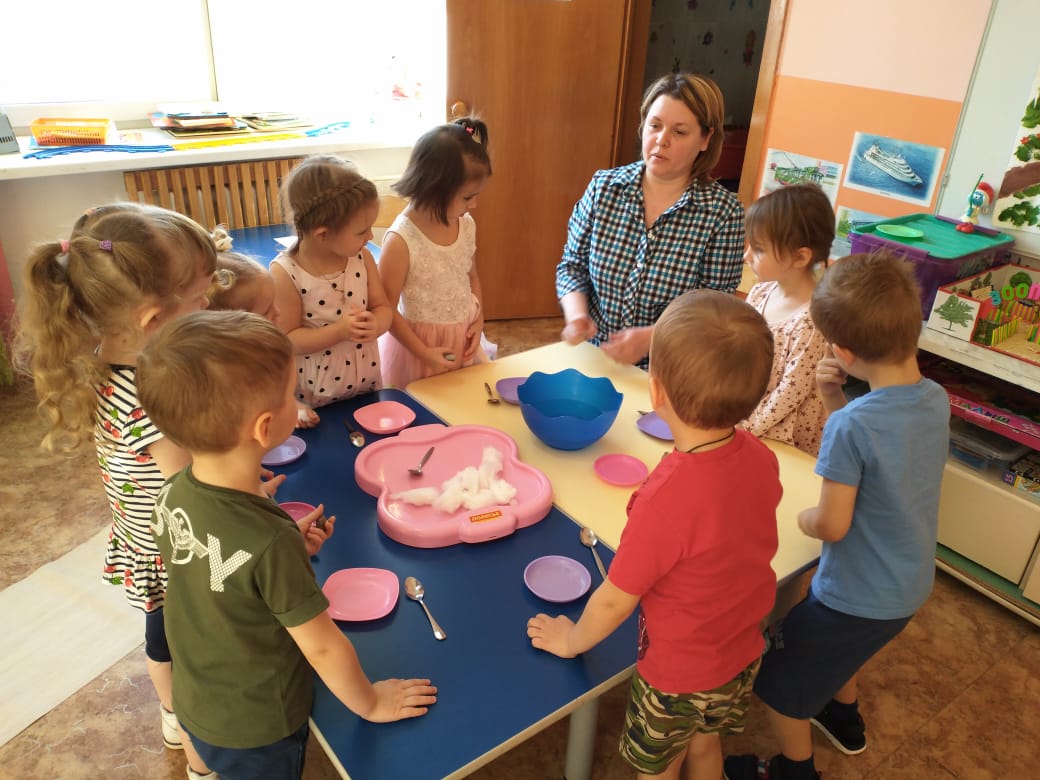 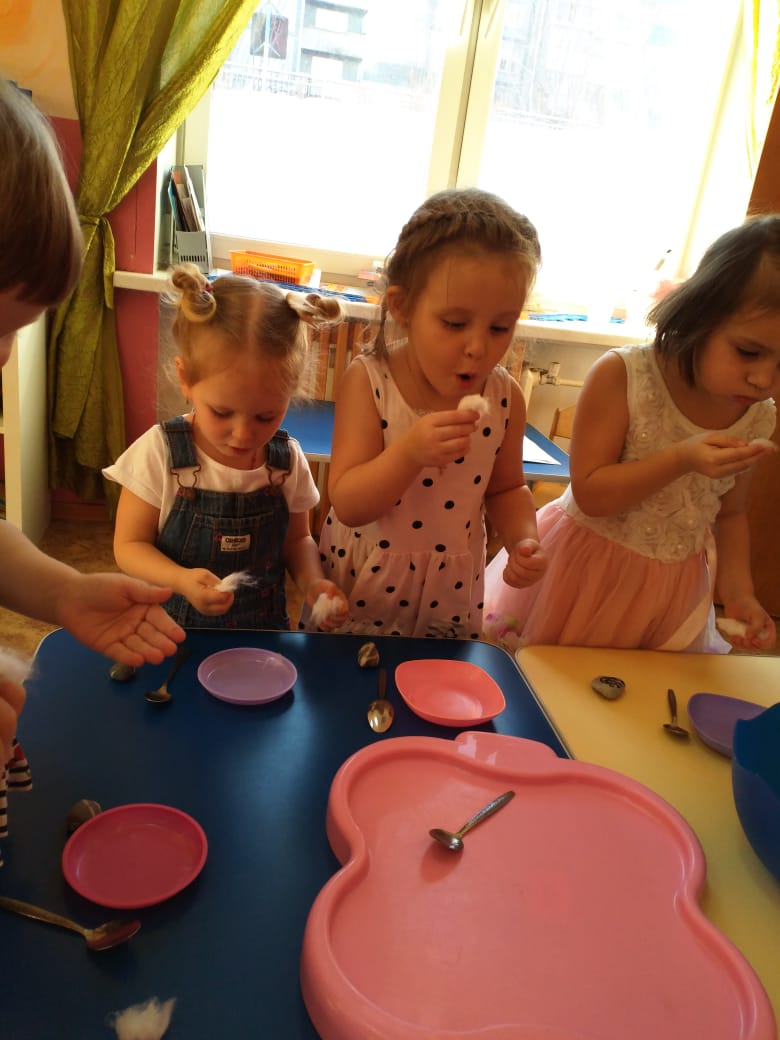 